Nature Walk Day 5: ActivityAn Indoor Nature Walk Unit 1: Day 3: Activity: Pictures for an indoor nature walkUnit 1: Day 3: Activity: Pictures for an indoor nature walkDay 5Look at the beautiful natural objects.Select and draw your favourite three.Think of a range of descriptive words to describe them.Write your ideas next to each drawing. Look at the beautiful natural objects.Select and draw your favourite three.Think of a range of descriptive words to describe them.Write your ideas next to each drawing. 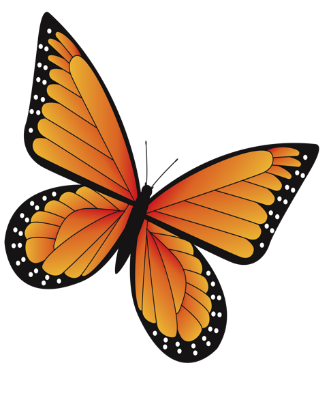 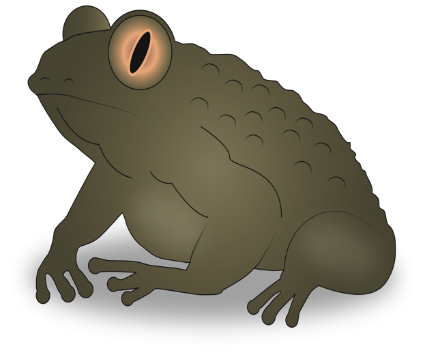 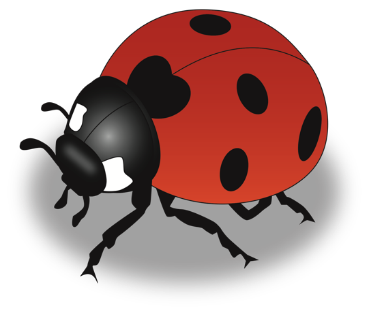 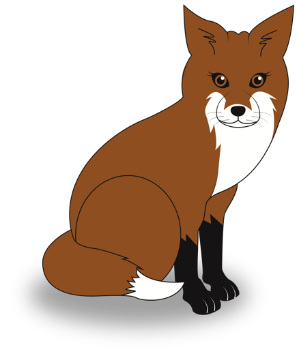 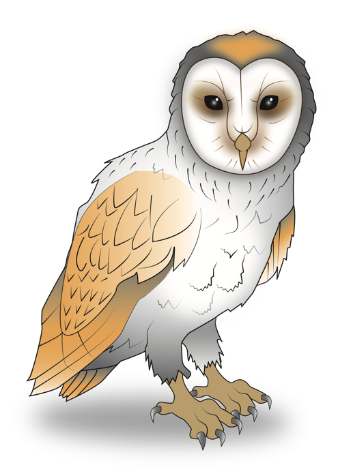 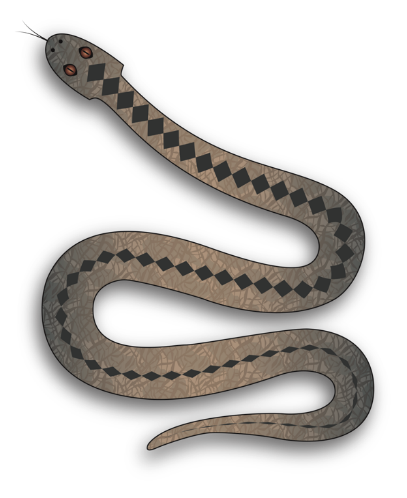 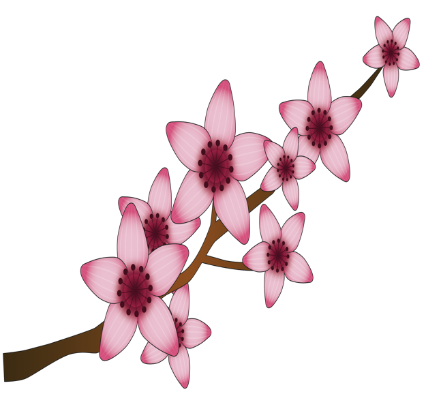 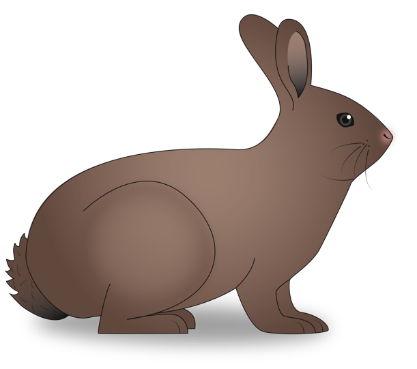 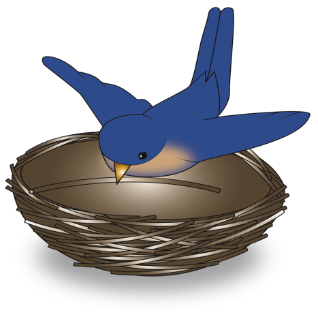 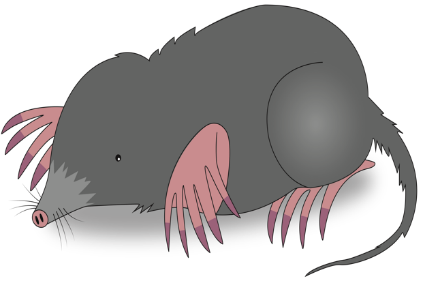 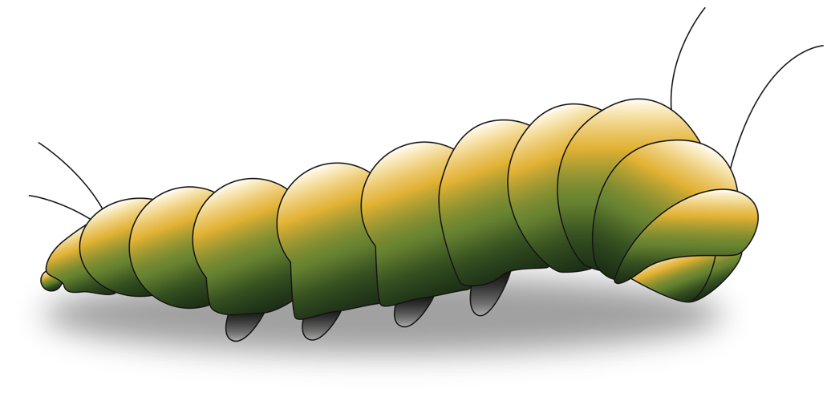 What did we see on the Nature Walk?